清华大学教研系列教师学术休假申请表注：申报学术假期限最长不超过1学年，且不得拆开和跨学期使用。姓名出生日期来校时间聘任教研系列教师时间聘任教研系列教师时间聘任教研系列教师时间聘任职务准聘截止日期准聘截止日期准聘截止日期（长聘职务可不填写此项）（长聘职务可不填写此项）（长聘职务可不填写此项）（长聘职务可不填写此项）申报学术假期限申报学术假期限申报学术假期限近四年年度考核情况近四年年度考核情况学术休假工作计划和任务目标学术休假工作计划和任务目标（请详细说明休假期间的工作计划，并明确是否需要出国）申请人签名：年    月    日（请详细说明休假期间的工作计划，并明确是否需要出国）申请人签名：年    月    日（请详细说明休假期间的工作计划，并明确是否需要出国）申请人签名：年    月    日（请详细说明休假期间的工作计划，并明确是否需要出国）申请人签名：年    月    日（请详细说明休假期间的工作计划，并明确是否需要出国）申请人签名：年    月    日所在单位意见所在单位意见（包括申请人休假期间的教学安排）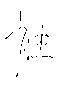 同意学术休假，申请人学术休假期间未安排教学任务。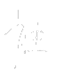 院（系）主任签名（盖章）：                     年    月    日（包括申请人休假期间的教学安排）同意学术休假，申请人学术休假期间未安排教学任务。院（系）主任签名（盖章）：                     年    月    日（包括申请人休假期间的教学安排）同意学术休假，申请人学术休假期间未安排教学任务。院（系）主任签名（盖章）：                     年    月    日（包括申请人休假期间的教学安排）同意学术休假，申请人学术休假期间未安排教学任务。院（系）主任签名（盖章）：                     年    月    日（包括申请人休假期间的教学安排）同意学术休假，申请人学术休假期间未安排教学任务。院（系）主任签名（盖章）：                     年    月    日人事处意见人事处意见负责人签名：年    月    日负责人签名：年    月    日负责人签名：年    月    日负责人签名：年    月    日负责人签名：年    月    日